Italian Food Tasting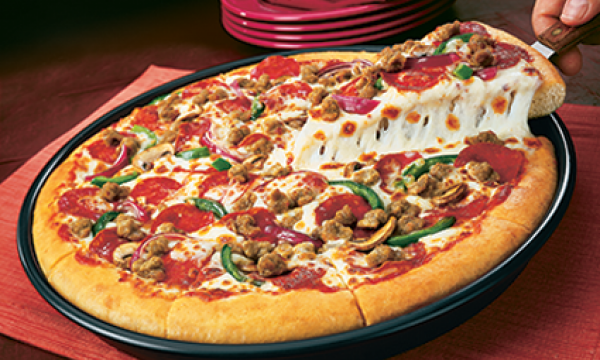 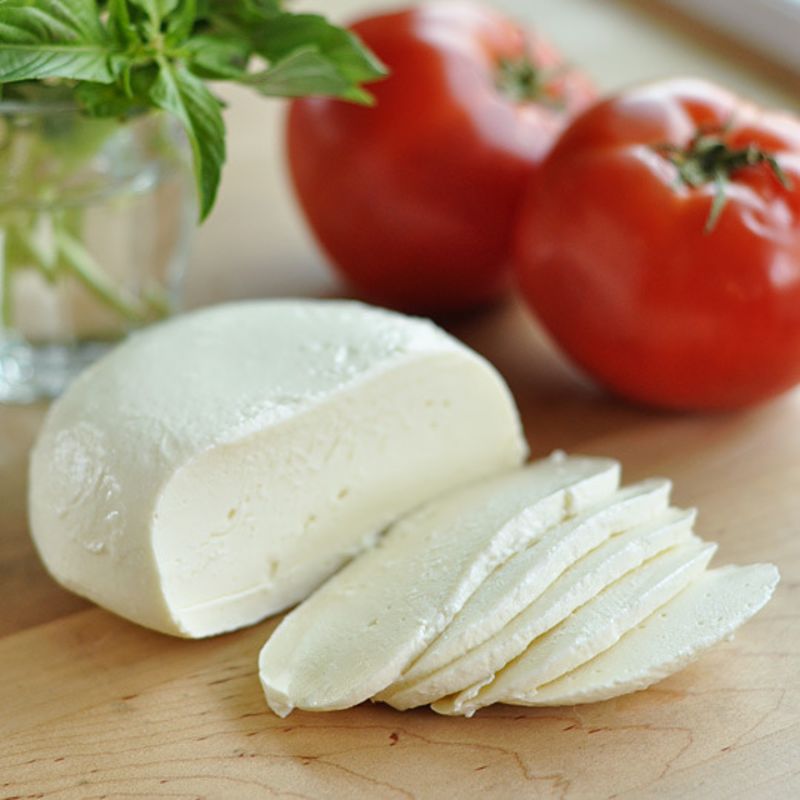 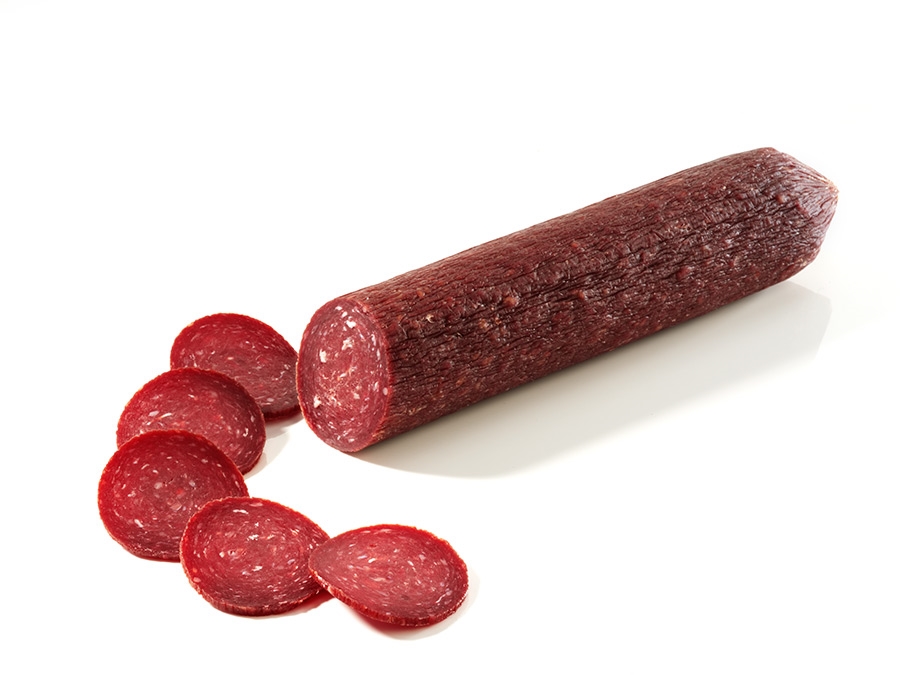 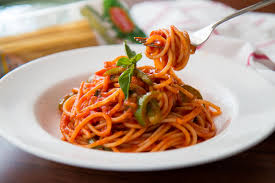 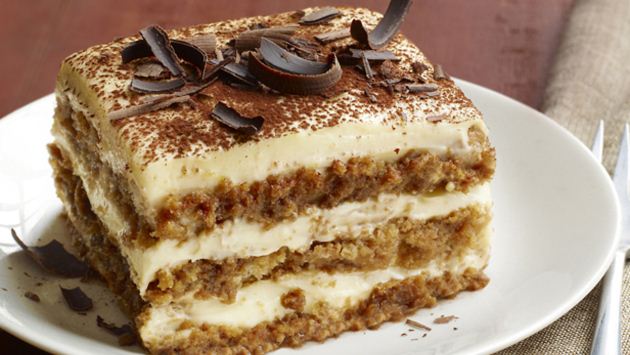 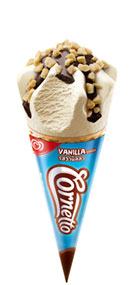 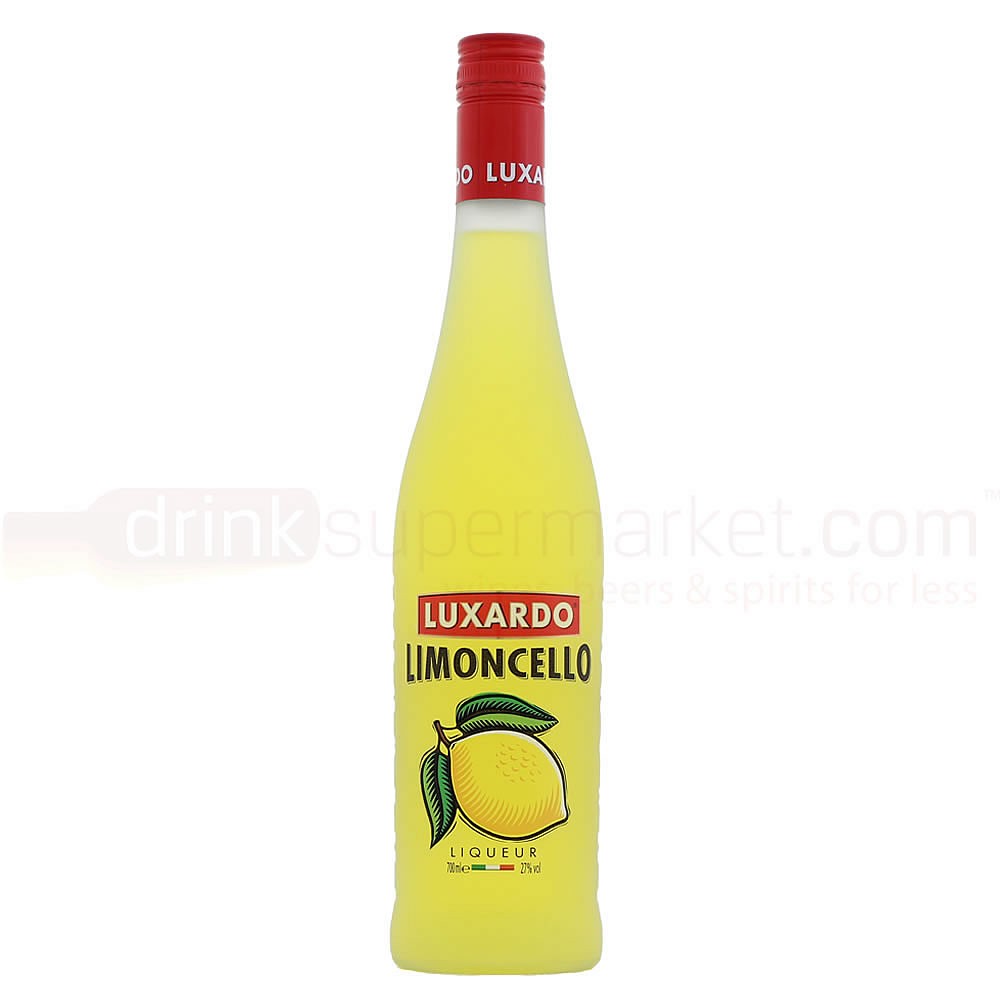 